                                                                                                              «УТВЕРЖДАЮ»                                                                              Заведующий муниципального дошкольного                                                                  образовательного  учреждения №151                                                                    __________________Ю.С.Кирюшина                                                                    «  __ »  ___________________ .ПАСПОРТдорожной безопасности _Муниципальное образовательное дошкольное учреждение общеразвивающего_вида детский сад №151___________(наименование учреждения по уставу)2015 годОбщие сведения____Муниципальное дошкольное  образовательное учреждение__________(наименование муниципального дошкольного образовательного учреждения – далее ОУ) ___общеразвивающего вида детский сад  №151_______________________Тип ОУ    Дошкольная образовательная организация___________________Адрес ОУ:_150051 г.Ярославль, ул С. Орджоникидзе,  д.18а_____________Руководитель ОУ:_________________________________________________  ____Кирюшина Юлия Сергеевна          ______________   __24-63-42   ____	                           (фамилия, имя, отчество) 	                                      (телефон)Старший воспитатель: _Маряшина Анна Александровна_   _24-63-42______	                                            (фамилия, имя, отчество) 	          (телефон)Ответственные сотрудники муниципального органа  управления образованием   ___Начальник отдела дополнительного образования и воспитательной работы департамента образования мэрии города Ярославля_____         	                                             (должность)                                 ___Абрамова Елена Германовна___   ___(4852)40-51-19_______                              (фамилия, имя, отчество)                                                                       (телефон)         Ведущий специалист отдела дополнительного образования и воспитательной работы департамента образования мэрии города Ярославля____________________               Сметанина Кристина Владимировна              (4852)40-51-20                                                                                                                                                                                              Ответственные от отделаГИБДД УМВД  РОССИИпо городу Ярославлю        Заместитель начальника ОГИБДД УМВД России по городу Ярославлю         майор полиции   Виноградов Олег Сергеевич    (4852)78-49-00____                                                          (должность)                (фамилия, имя, отчество)        Старший инспектор по пропаганде ОГИБДД УМВД России                                       по городу  Ярославлю, капитан полиции_____________________________    ____________Артемова Елена Викторовна           (4852)78-49-10_________	                                                                       (фамилия, имя, отчество)                                                                                         Ответственные за мероприятия по профилактикедетского травматизма в ОУ Старший воспитатель: Маряшина Анна Александровна	                                        (должность)                                    (фамилия, имя, отчество)                                                 _________________24-63-42________                                   (телефон)Количество воспитанников ___149 человек______________________Наличие уголка по БДД _____имеется,  в холле, в 6 группах_______                                                                    (если имеется, указать место расположения)Наличие кабинета  по БДД _____________не имеется________________________                                                                         (если имеется, указать место расположения)Наличие автоплощадок по БДД _____________не имеется___________________Наличие автобуса в ОУ (школьного) или любого другого, предназначенного для перевозки обучающихся (воспитанников)  __________________________________не имеется_______________________(при наличии автобуса)Владелец автобуса  __________________не имеется_______________________                                                                                   (ОУ, муниципальное образование и др.)Время работы ОУ:           07.00 – 19.00 ежедневно (кроме субботы, воскресенья)Время прием воспитанников в ОУ:   с 07.00 – 8.00Время ухода воспитанников из ОУ   с родителями (или законными представителями):  с 17.00 – 19.00Телефоны оперативных служб:Единая служба спасения: 101, 112;Полиция: 02,112. ОП «Заволжский»: (4852) 24 – 02 – 02;Скорая медицинская помощь:03.ГУЗ Станция скорой помощи: (4852) 45 – 14 - 04Главная дежурная служба мэрии: (4852) 40 – 40 – 40, (4852) 40 – 40 – 41;МУ «Центр гражданской защиты» города Ярославля: (4852) 30 – 55 - 55Приложения. 1. Образцы схем  муниципального дошкольного образовательного учреждения:1.1. План – схема района расположения ОУ, пути движения транспортных средств, воспитанников их родителей (или законных представителей);1.2. План-схема организации дорожного движения в непосредственной близости от ОУ с размещением соответствующих технических средств, маршруты движения воспитанников их родителей (или законных представителей) и расположение парковочных мест; 1.3. План – схема путей движения транспортных средств к местам разгрузки/погрузки и рекомендуемых безопасных путей передвижения воспитанников их родителей (или законных представителей) по территории ОУ.2.Пояснительная записка к паспорту дорожной	безопасности муниципального дошкольного образовательного учреждения.Пояснительная запискак паспорту дорожной	 безопасностимуниципального дошкольного образовательного учреждения  Паспорт дорожной безопасности муниципального дошкольного образовательного учреждения (далее – Паспорт) предназначен для отображения информации о муниципальном дошкольном образовательном учреждении _______Муниципальное образовательное учреждение общеразвивающего вида             детский сад №151(наименование учреждения)(далее – ОУ) с точки зрения обеспечения безопасности воспитанников их родителей (или законных представителей) на этапах их перемещения «дом – ОУ – дом», для использования педагогическим составом и сотрудниками Госавтоинспекции в работе по разъяснению безопасного передвижения и поведения воспитанников на улично-дорожной сети вблизи ОУ и на маршруте «ОУ – дом», для подготовки мероприятий по предупреждению детского дорожно-транспортного травматизма.Паспорт ведется ответственным сотрудником муниципального дошкольного образовательного учреждения совместно с сотрудниками отдела ГИБДД УМВД России по городу Ярославлю, которые оказывают помощь в разработке Паспорта, а также при внесении необходимых изменений в отдельные разделы Паспорта (схемы, перечни мероприятий по предупреждению ДТП с участием обучающихся). Сотрудники отдела ГИБДД УМВД России по городу Ярославлю в рамках консультаций предоставляют образовательным учреждениям предварительно проработанную (с обозначением пешеходных переходов, дорожных знаков и др.) план-схему района расположения ОУ.  Полученная схема дорабатывается, обозначаются пути движения транспортных средств, воспитанников их родителей (или законных представителей)  в/из образовательного учреждения, и переноситься в Паспорт  ответственными сотрудниками дошкольных образовательных учреждений.Оригинал Паспорта хранится в ОУ, копия - в контрольно-наблюдательном деле в подразделении ГИБДД УМВД России по городу Ярославлю.1.1. План-схема района расположения МДОУ детский сад № 151, пути движения транспортных средств и обучающихся.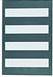 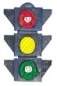 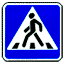 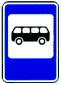 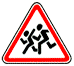 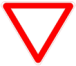 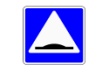 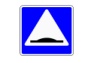 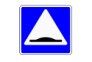 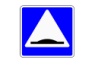 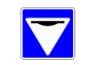 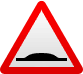 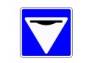 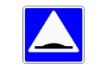 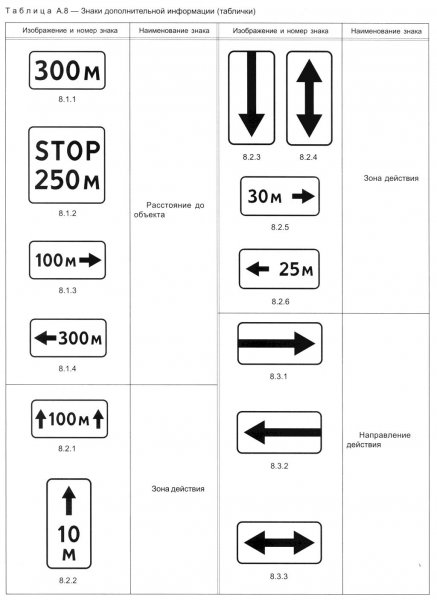 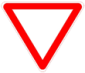 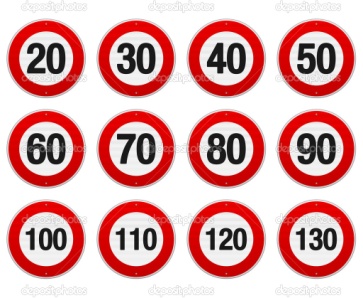 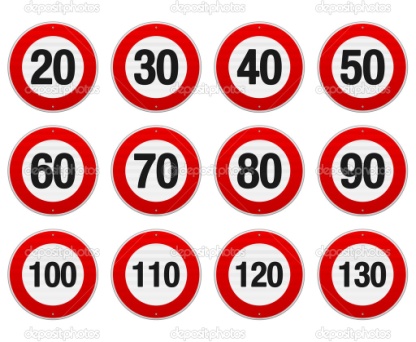 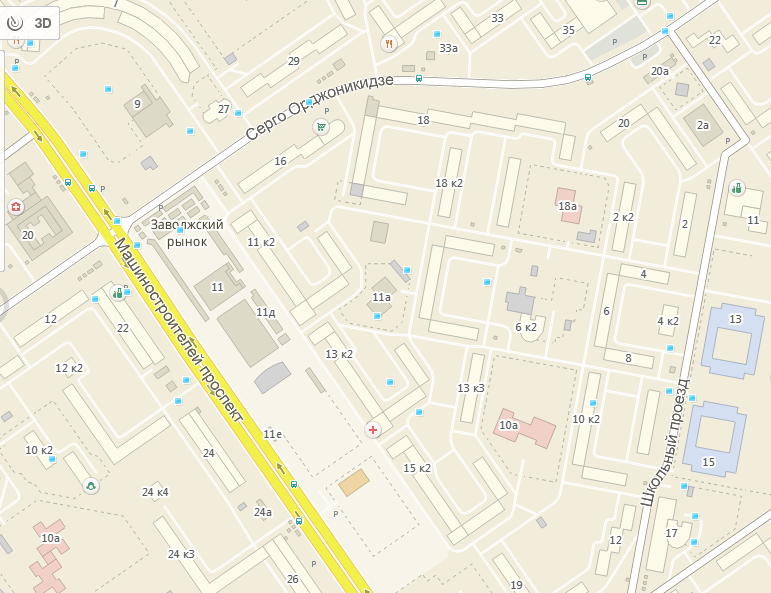 Условные обозначения1.2 План-схема организации дорожного движения в непосредственной близости от МДОУ д/с №151 с размещением соответствующих технических средств, маршруты движения воспитанников их родителей (или законных представителей) и расположение парковочных мест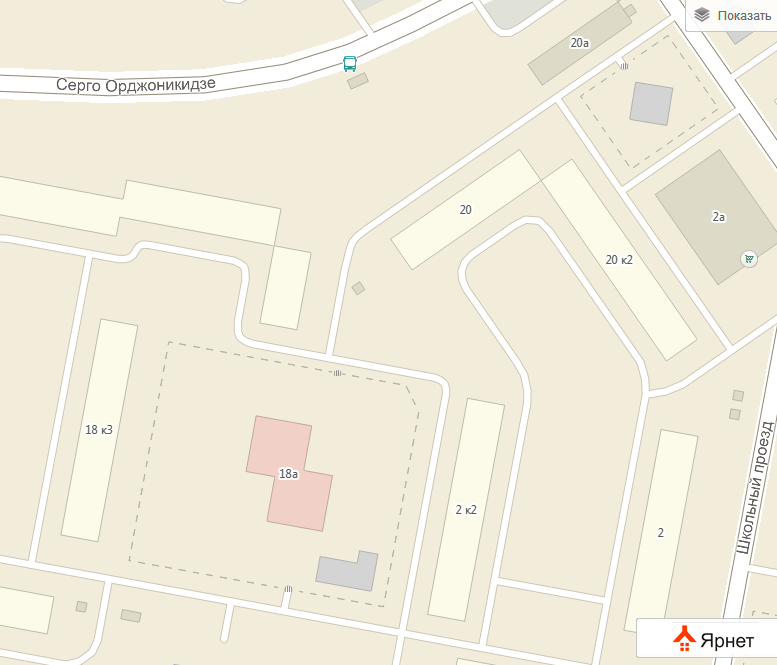 Условные обозначения1.3. План-схема движения транспортных средств к местам разгрузки/погрузки и рекомендуемые пути передвижения детей по территории МДОУ детский сад № 151СОГЛАСОВАНОСОГЛАСОВАНОГлавный государственный инспектор безопасности дорожного движения по городу Ярославлю___________________А.К.ИереевДиректор департамента образования мэрии города Ярославля_____________________А.И.Ченцоважилая застройкапроезжая частьтротуардвижение воспитанников и их родителей (законных опекунов) в (из) образовательное учреждениедвижение транспортных средств1.14.1 разметка пешеходного перехода 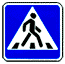 5.19.1       5.19.2 обозначение границ пешеходного перехода1.17             5.20  искусственная неровность1.23 Дети5.12 место остановка автобуса2.4 уступите дорогу3.24 ограничение максимальной скорости3.25 конец зоны ограничения максимальной скорости8.13    8.14 знаки дополнительной информациижилая застройкапроезжая частьтротуарнаправление движение воспитанников и их родителей (законных опекунов) от частных транспортных средствдвижение транспортных средств1.14.1 разметка пешеходного перехода 5.19.1       5.19.2 обозначение границ пешеходного перехода5.20  искусственная неровность1.23 Дети5.12 место остановка автобусаограждение образовательного учреждения